Allegato “A”Fondazione Opera Pia “Lorenzo Cavalli”- O.N.L.U.S.Via Avv.Cavalli, 6 10022 Carmagnola (TO)PEC: operapiacavallionlus@pec.itOggetto: 	MANIFESTAZIONE DI INTERESSE  PER L’AFFIDAMENTO DEL SERVIZIO DI ORGANIZZAZIONE E GESTIONE DI UN «CORSO DI FORMAZIONE PROFESSIONALE FINALIZZATO AL CONSEGUIMENTO  DELLA QUALIFICA DI O.S.S. - OPERATORE SOCIO-SANITARIO».Il/La sottoscritto/anato/a a                                                              ilresidente nel Comune di       			                               C.A.P.     	          ProvinciaStato                                                Via/Piazzanella sua qualità di  dell’impresa:Denominazione:Sede legale:Sede operativa:Codice fiscale:Partita I.V.A.:Numero di recapito telefonico:Numero fax:E-mail:Casella posta elettronica certificata (P.E.C.)Iscrizione Camera di commercio I.A.A. di				al numeroCodice di attività conforme ai valori dell’Anagrafe Tributaria (6 cifre indicate nell’ultima dichiarazione I.V.A.):Agenzia delle entrate di competenza: Città                         Via                        Fax           Codice Ufficio INAIL: codice impresa e relative PAT (Posizioni assicurative territoriali):INPS: matricola azienda e sede competente:Contratto Collettivo Nazionale di Lavoro applicato:Numero totale dipendenti (alla data di pubblicazione dell’avviso):Numero dipendenti (alla data di pubblicazione dell’avviso) ai fini della legge 12 marzo 1999 n. 68 s.m.i. «Norme per il diritto al lavoro dei disabili»chiededi partecipare all’indagine di mercato indetta da codesta Fondazione per l’affidamento del servizio di organizzazione e gestione di un corso di formazione professionale finalizzato al conseguimento della qualifica di O.S.S..A tal fine, ai sensi degli articoli 46 e 47 del decreto del Presidente della Repubblica 28 dicembre 2000, n. 445 s.m.i. «Testo unico delle disposizioni legislative e regolamentari in materia di documentazione amministrativa», dichiara[crociare le caselle relative alle ipotesi che ricorrono]che non ricorre nei propri confronti alcuna delle cause di esclusione di partecipazione alle procedure di affidamento di cui all’articolo 80 del decreto legislativo 18 aprile 2016, n. 50 «Codice dei contratti pubblici» [requisiti di ordine generale];che l’impresa rappresentata riveste risulta accreditata presso la Regione Piemonte come Agenzia formativa di cui alla L.R.63/95 art.11, 1° comma, lettere a), b), c);I soggetti che intendono presentare la propria candidatura e sono in possesso dei requisiti di ordine generale sopra indicati devono altresì possedere i seguenti requisiti:di essere in possesso dei requisiti di idoneità professionale richiesti nell’avviso di indagine di mercato e, in particolare:di essere in possesso dei seguenti requisiti di idoneità professionale: iscrizione al registro delle Imprese presso la competente Camera di Commercio, Industria, Artigianato e Agricoltura [C.C.I.A.A.]  per un’attività imprenditoriale ricomprendente il servizio oggetto dell’appalto;capacità tecnica e professionale: avere direttamente progettato e realizzato negli ultimi cinque anni almeno 1 corso O.S.S. finanziato dalla Regione Piemonte nell’ambito della Direttiva “Mercato del lavoro”:anno:				_______________________________________sede: 				________________________________________estremi identificativo corso:	__________________________________________________anno:				_______________________________________sede: 				________________________________________estremi identificativo corso:	 _________________________________________________anno:				_______________________________________sede: 				________________________________________estremi identificativo corso:	__________________________________________________di non trovarsi nelle condizioni di incapacità di contrattare con la pubblica amministrazione previste dall’articolo 32-quater del Codice Penale;di accettare tutte le condizioni previste nell’avviso di selezione e, in particolare, di dichiarare la propria disponibilità a partecipare ad una successiva fase di consultazione e negoziazione con la stazione appaltante volta a co-progettare nel dettaglio le caratteristiche del progetto formativo.autorizzala stazione appaltante a inviare le comunicazioni relative alla procedura in oggetto con posta elettronica certificata [P.E.C.].…………………………………., …..……………………..[Luogo]				[Data]……………………………………[Firma leggibile][Allegare copia fotostatica non autenticata del documento di identità del sottoscrittore]Ai sensi dell’articolo 76 del D.P.R. 28 dicembre 2000 n. 445 s.m.i. «Norme penali»Chiunque rilascia dichiarazioni mendaci, forma atti falsi o ne fa uso nei casi previsti dal presente testo unico è punito ai sensi del codice penale e delle leggi speciali in materia.L’esibizione di un atto contenente dati non più rispondenti a verità equivale ad uso di atto falso.Le dichiarazioni sostitutive rese ai sensi degli articoli 46 e 47 e le dichiarazioni rese per conto delle persone indicate nell’articolo 4, comma 2, sono considerate come fatte a pubblico ufficiale.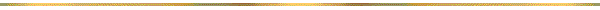 Esente dall’imposta di bollo, ai sensi dell’articolo 37 — comma 1 — del D.P.R. 28 dicembre 2000, n. 445 s.m.i.Si precisa che:In caso di riunioni di imprese e/o consorzi anche non ancora formalmente costituiti, le dichiarazioni di cui sopra dovranno essere rese dalle singole imprese interessate, per quanto di competenza.In caso di associazione temporanea di imprese già costituite dovranno essere allegati alla dichiarazione sostitutiva anche il mandato, conferito all’impresa capogruppo dalle altre imprese riunite, risultante da scrittura privata autenticata e la procura conferita al legale rappresentante dell’impresa capogruppo.In caso di consorzio già costituito dovrà essere allegato alla dichiarazione sostituiva l’atto costitutivo in copia autentica del consorzio.In caso di presentazione di false dichiarazioni o false documentazioni nelle procedure di gara e negli affidamenti di subappalto, la stazione appaltante segnalerà il fatto all’Autorità che, se riterrà che siano state rese con dolo o colpa grave in considerazione della rilevanza o dalla gravità dei fatti oggetto della falsa dichiarazione o della presentazione di falsa documentazione, disporrà l’iscrizione nel casellario informatico ai fini dell’esclusione dalle procedure di gara e dagli affidamenti di subappalto ai sensi dell’articolo 38 — comma 1, lettera h) — del Codice, per un periodo di un anno, decorso il quale l’iscrizione è cancellata e perde comunque efficacia.